 Any questions, please contact:  Edith Evans, 25 Brookly Gardens, Fleet, Hampshire, GU51 3LLTel: 01252 617893   email membership@fleetpond.org.uk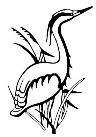 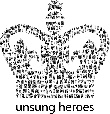 SurnameSurnameFirst NamesAddressAddressAddressPostcodeEmailEmailEmailHousehold membership is £10.00 per year (for email or hand delivery of newsletter) and please add £5.00 if you require postal delivery to an area outside Fleet & Church Crookham.    PLEASE TICK THE RELEVANT BOXES BELOW:Household membership is £10.00 per year (for email or hand delivery of newsletter) and please add £5.00 if you require postal delivery to an area outside Fleet & Church Crookham.    PLEASE TICK THE RELEVANT BOXES BELOW:Household membership is £10.00 per year (for email or hand delivery of newsletter) and please add £5.00 if you require postal delivery to an area outside Fleet & Church Crookham.    PLEASE TICK THE RELEVANT BOXES BELOW:We request household membership of the Fleet Pond Society at a cost of £10 per yearWe request household membership of the Fleet Pond Society at a cost of £10 per yearI/We would prefer to receive our quarterly newsletter by email I/We would prefer to receive our quarterly newsletter by email We request household postal membership of the Fleet Pond Society at a cost of £15 per yearWe request household postal membership of the Fleet Pond Society at a cost of £15 per yearI/We enclose our cheque payable to Fleet Pond Society for the relevant amountI/We enclose our cheque payable to Fleet Pond Society for the relevant amountI/We would like to pay our annual subscription by Standing Order and return the completed form on the next page.I/We would like to pay our annual subscription by Standing Order and return the completed form on the next page.If you would like to make a donation, please state the amount in this box:Please include this amount if you are paying by Standing Order.Tick here:I authorise Fleet Pond Society to reclaim tax, currently 25p for every £1, under the Gift Aid scheme on any subscription or donation which I may make now or in the future.  I confirm that I have paid or will pay an amount of Income Tax and/or Capital Gains Tax in each tax year that is at least equal to the amount that any charity will claim on my behalf.  I understand that other taxes such as VAT and Council Tax do not qualify.  I will advise the Society if I cease to pay sufficient tax.  Please tick the box and enter today’s date below:    (For joint members please specify which member the Society can claim against)                                                                                              DateName of taxpayer:Signature of applicant/donor/taxpayer:Tickhere:I give my permission for Fleet Pond Society to hold all personal data entered on this form for the purposes of processing subscription and/or donation payments and for communication between my household and the Society.  I understand that Fleet Pond Society will hold my datain a secure location and in no circumstances make this available to any third party or use for any other purpose without first obtaining my express permission. The Privacy Statement can be found on our website www.fleetpond.org.uk 